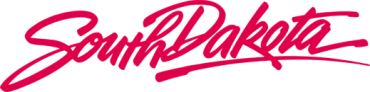  Ellsworth Development AuthorityAGENDABoard of Directors Meeting 26 September 2017, Tuesday, 1 pm Mountain14 Saint Joseph Street, Suite 200, Rapid City, SD  577092nd Floor Bank Conference RoomDial-In Instructions – ParticipantDial:  1 866-939-8416    Password:  1594130Welcome - Call to Order (1 pm)    a.     Roll Call    b.     Conflict of Interest Disclosure / Request For Waiver and Roll Call – Action ItemPursuant to SL 3-23-1 and absent a waiver, no elected or appointed member of a state authority, board, or commission may have an interest in or derive a direct benefit from any contract(s).Does any SDEDA BOD member have an interest in or derive a direct benefit from any existing or future contract(s)?Are there any requests for waivers?Roll Call    c.      Approval of Agenda - Action Item    d.      Approval of Minutes from 11 May 2017 - Board Meeting – Action Item    e.      Executive Session (Approx. 1:15 pm)  The Authority Members will consider going into executive session pursuant to the provisions provided for executive sessions under S.D.C.L. 1-25-2 and/or S.D.C.L.        1-16J-18.No action will be taken after executive session adjourns until reconvened at approximately 1:30 pm.2.  Business UpdatesOld Businessa.   Conflict of Interest Instructions / Policy, Board Disclosure and Waiver Matrix – Action Itemb. Move to Approve Conflict of Interest Instructions/Policy, Board Disclosure and Waiver Decision Matrix, and State Board Waiver Instructions and Form as Presented.New BusinessConsider resolution approving the sale of 5 acres +/- in Ellsworth Business Park (North Ellsworth Road, Box Elder) for a tire company hub - Action ItemConsider resolution approving the donation of 65 acres +/- in Ellsworth Business Park (North Ellsworth Road, Box Elder) - Action ItemConsider resolution approving the sale of remaining Skyway property (North Ellsworth Road, Box Elder) to a construction company to build housing units, as well as, create green space / multi-sport fields adjacent to Douglas School – Action Item5. Adjournment